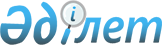 Об утверждении натуральных норм снабжения техникой и техническими средствами районных эксплуатационных частей Вооруженных Сил Республики Казахстан
					
			Утративший силу
			
			
		
					Постановление Правительства Республики Казахстан от 24 декабря 2012 года № 1666. Утратило силу постановлением Правительства Республики Казахстан от 2 декабря 2016 года № 755

      Сноска. Утратило силу постановлением Правительства РК от 02.12.2016 № 755 (вводится в действие со дня его первого официального опубликования).      В соответствии со статьей 69 Бюджетного кодекса Республики Казахстан от 4 декабря 2008 года Правительство Республики Казахстан ПОСТАНОВЛЯЕТ:



      1. Утвердить прилагаемые натуральные нормы снабжения техникой и техническими средствами районных эксплуатационных частей Вооруженных Сил Республики Казахстан.



      2. Министерству обороны Республики Казахстан осуществлять закуп материальных запасов и имущества в пределах выделенных средств из республиканского бюджета на соответствующий год.



      3. Настоящее постановление вводится в действие со дня подписания.      Премьер-Министр

      Республики Казахстан                      С. Ахметов

Утверждены          

постановлением Правительства 

Республики Казахстан     

от 24 декабря 2012 года № 1666 

Натуральные нормы снабжения техникой и техническими

средствами районных эксплуатационных частей

Вооруженных Сил Республики Казахстан

Норма расхода моторесурсов

      Техника, оборудование и агрегаты, указанные в настоящих нормах, в случае прекращения их выпуска или отсутствия заменяются техникой, оборудованием и агрегатами других марок того же назначения.
					© 2012. РГП на ПХВ «Институт законодательства и правовой информации Республики Казахстан» Министерства юстиции Республики Казахстан
				№ п/пНаименованиеЕдиница учетаРайонная эксплуатационная частьСрок службы до списанияПримечание1234561Аварийный автомобиль малого класса ед.416 лет или 226800 км2Седельный тягачед.116 лет или 226800 км3Полуприцеп г/п до 40 тн и болееед.116 лет или 226800 км4Автомобильный самосвал ед.816 лет или 226800 км5Автомобильный кран ед.216 лет или 6900 м/ч6Грузовой автомобиль с повышенной проходимостью ед.116 лет или 226800 км7Грузовой автомобиль г/п 14 тн и болееед.216 лет или 226800 км8Бортовой автомобиль с краном-манипулятором ед.116 лет или 226800 км9Легковой автомобиль ед.212 лет или 233280 км10Микроавтобусед.116 лет или 226800 км11Автобус специальныйед.216 лет или 226800 км12Экскаватор тракторный, емкость ковша 0,28 м3 и болееед.212 лет или 5000 м/ч13Экскаватор, емкость ковша до 1 м3 и болееед.212 лет или 8400 м/ч14Аварийно-водопроводная машинаед.116 лет или 226800 км15Передвижная электроизмерительная лабораторияед.116 лет или 226800 км16Передвижная аварийно-ремонтная мастерскаяед.116 лет или 226800 км17Передвижная установка для химической отчистки котлов от накипиед.112 лет18Автогидроподъемник ед.216 лет или 6600 м/ч19Бурильно-крановая машинаед.116 лет или 3200 м/ч20Автоцистерна для подвоза питьевой водыед.216 лет или 226800 км21Ассенизационная машинаед.Одна на 4000 человек16 лет или 226800 кмПри потребности обеспечиваются ДЭУ МО РК22Илососыед.Один на 500 тыс. м2 усовершенствованных покрытий при наличии ливневой канализации16 лет или 226800 кмПри потребности обеспечиваются ДЭУ МО РК23Каналопромывочная машинаед.116 лет или 226800 км24Мусоровозед.Один на 6000 человек16 лет или 226800 км25Поливомоечная машинаед.Одна на 67 тыс. м2 убираемой площади усовершенствованных покрытий16 лет или 6900 м/ч26Подметально-уборочная машинаед.Одна на 63 тыс. м2 убираемой площади усовершенствованных покрытий16 лет или 6900 м/ч27Снегоочиститель ед.Один на 63 тыс. м2 убираемой площади усовершенствованных покрытий16 лет или 6900 м/ч28Снегопогрузчикед.Один на 91 тыс. м2 обслуживаемой площади16 лет или 7800 м/ч29Тратуароуборочная машинаед.Одна на 100 тыс. м2 тратуаров, подлежащих уборке механизированным способом16 лет или 6900 м/ч30Универсально-уборочная машинаед.Одна на 33 тыс. м2 убираемой площади усовершенствованных покрытий16 лет или 6900 м/ч31Многоцелевая коммунально-строительная машина с комплектом навесного оборудованияед.212 лет или 8400 м/ч32Автопогрузчик ед.215 лет или 8400 м/ч33Фронтальный погрузчикед.215 лет или 8400 м/ч34Бульдозеры мощностью 132 кВт и болееед.215 лет или 5700 м/ч35Бульдозеры мощностью до 132 кВт ед.215 лет или 5700 м/ч36Трактор с траншейным цепным агрегатомед.115 лет или 5700 м/ч37Автотопливозаправщикед.216 лет или 210000 км38Мазутовозед.Один на 2000 тн жидкого топлива16 лет или 6000 м/ч39Мастерская для ремонта инженерной техникиед.116 лет или 7500 м/ч40Агрегат сварочный ед.18 лет или 4100 м/ч41Агрегат компрессор ед.18 лет или 2000 м/ч42Лесопильная рамаед.115 лет43Мобильное оборудование по изготовлению арочного профиля - аналогаед.Одно на 4 районные эксплуатационные части12 лет44Бетоносмеситель мобильный с самозагрузкойед.112 лет или 8400 м/ч45Растворо-бетонный узелед.112 лет 46Оборудование для производства железобетонных конструкций и бетонных изделий к-тОдно на 4 районные эксплуатационные части12 лет47Оборудование для производства сендвич панелейк-тОдно на 4 районные эксплуатационные части12 лет48Оборудование для производства металлочерепицык-тОдно на 4 районные эксплуатационные части12 лет 49Обородование для производства профнастила к-тОдно на 4 районные эксплуатационные части12 лет 50Оборудование для производства фасадного металлосайдингак-тОдно на 4 районные эксплуатационные части12 лет 51Оборудование для производства мебелик-т112 лет 52Оборудование для производства оконных конструкций из ПВХ профилей и алюминияк-т112 лет 53Оборудование для производства стеклопакетовк-т112 лет 54Автоматическая линия по производству сетчатых металлических ограждений панельного типак-тОдна на 4 районные эксплуатационные части12 лет 55Линия по производству колючей проволоки и барьеров безопасности к-тОдна на 4 районные эксплуатационные части12 лет 56Установка для приготовления питьевой водык-тПо потребности10 лет57Электростанция 1,5 КВтед.612 лет или 7100 м/ч58Электростанция 4 КВтед.612 лет или 8400 м/ч59Электростанция зарядная 2 КВтед.112 лет или 8400 м/ч60Электростанция до 30 КВт и болееед.По потребности12 лет или 5700 м/ч61Электростанция 50 КВт и болееед.По потребности12 лет или 6600 м/ч62Электростанция 75 КВт и болееед.По потребности12 лет или 7500 м/ч63Электростанция 100 КВт и болееед.По потребности14 лет или 7500 м/ч64Электростанция 200 КВт и болееед.По потребности14 лет или 7500 м/ч65Электростанция 400 КВт и болееед.По потребности14 лет или 7500 м/ч66Электростанция 500 КВт и болееед.По потребности14 лет или 8400 м/ч67Электростанция 1000 КВт и болееед.По потребности14 лет или 8400 м/ч68Прицеп г/п 1,5 тнед.216 лет или 226800 км69Прицеп г/п 4 тнед.116 лет или 226800 км70Прицеп г/п до 8 тнед.116 лет или 226800 км71Прицеп г/п 14 тн и болееед.116 лет или 226800 км1Легковыекм40 000-2ГрузовыекмПо потребности-3Специальныекм, м/чПо потребности-4Гусеничные тягачи, транспортеры и транспортеры-тягачикм, м/чПо потребности-5Тракторым/чПо потребности-6Силовые агрегатым/чПо потребности-